Publicado en 28991 el 28/12/2016 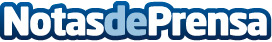 Abril, la segunda novela de Alfred Pardo publicada por ArtGerustAlfred Pardo nos presenta, Abril, la segunda novela que publicará con la editorial ArtGerust después de Lorian. Datos de contacto:Israel Vara910 319 452Nota de prensa publicada en: https://www.notasdeprensa.es/abril-la-segunda-novela-de-alfred-pardo Categorias: Nacional Literatura http://www.notasdeprensa.es